Fin avril 2018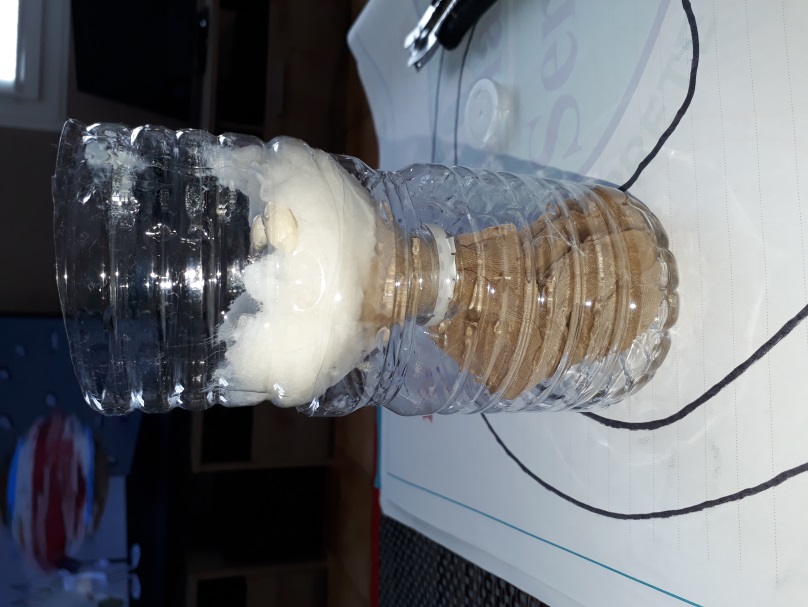 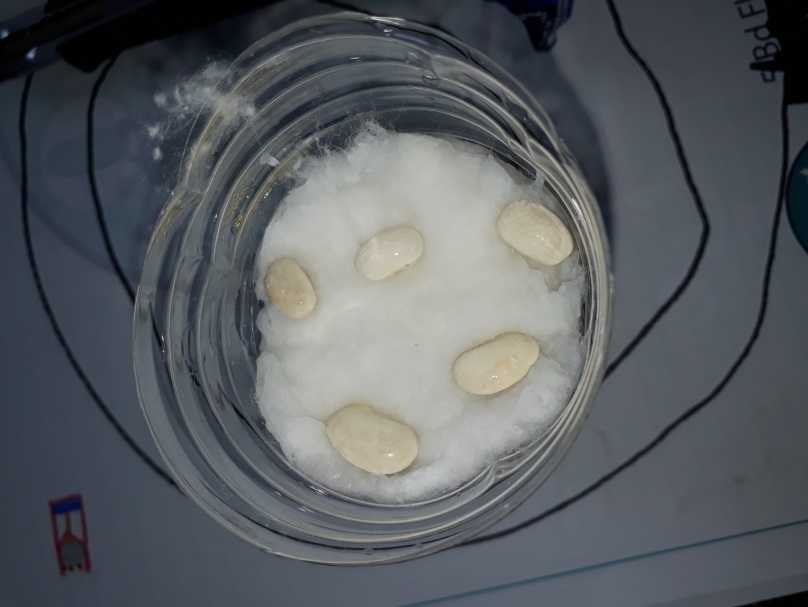 Après 4 jours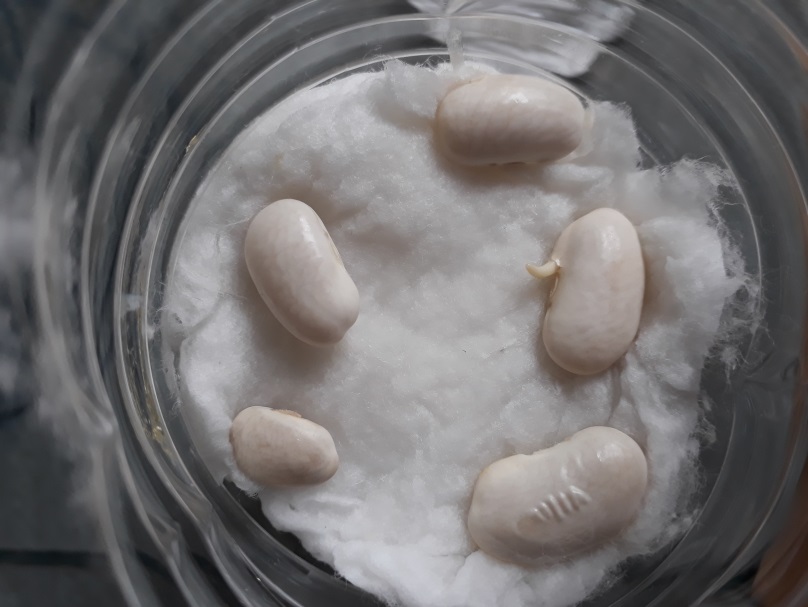 Après 2 semainesAprès 2,5 semaines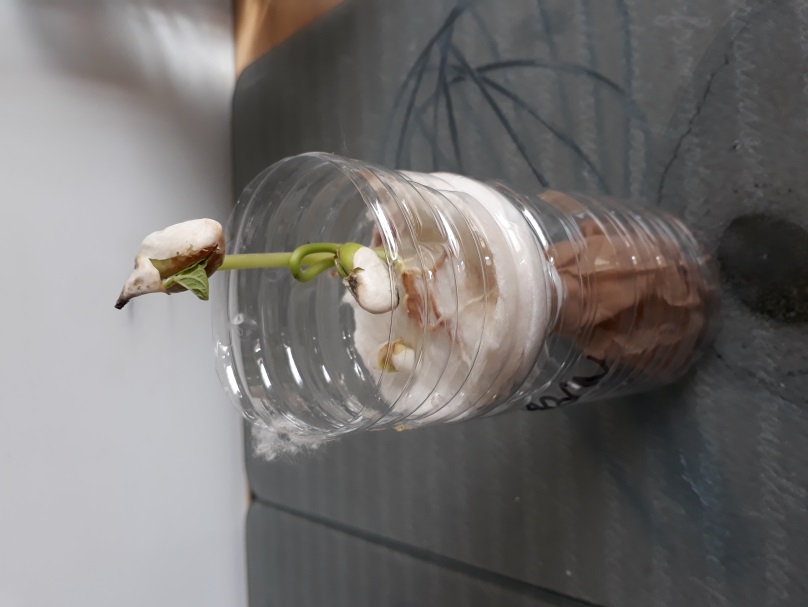 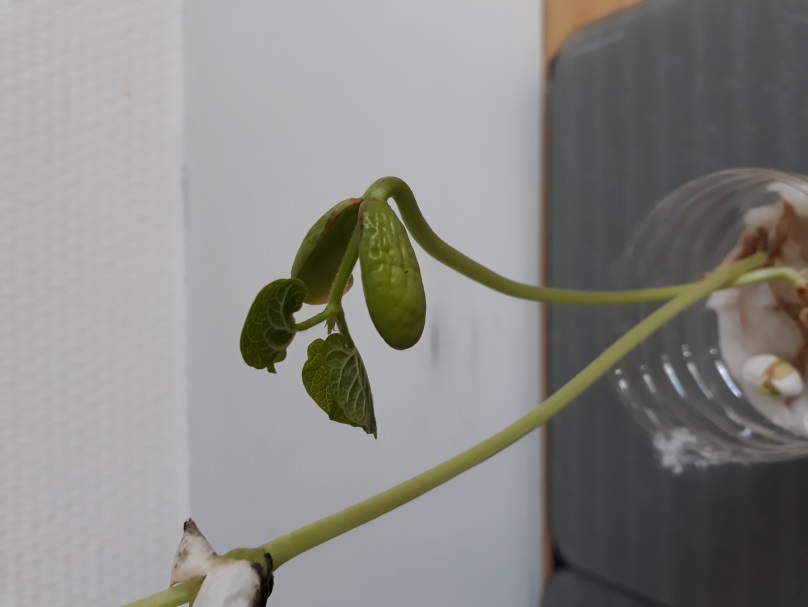 Après 3 semaines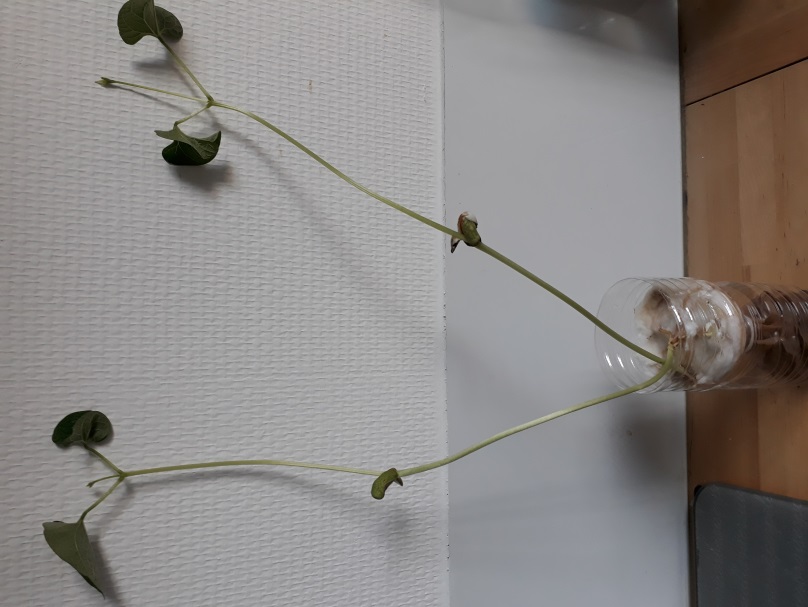 